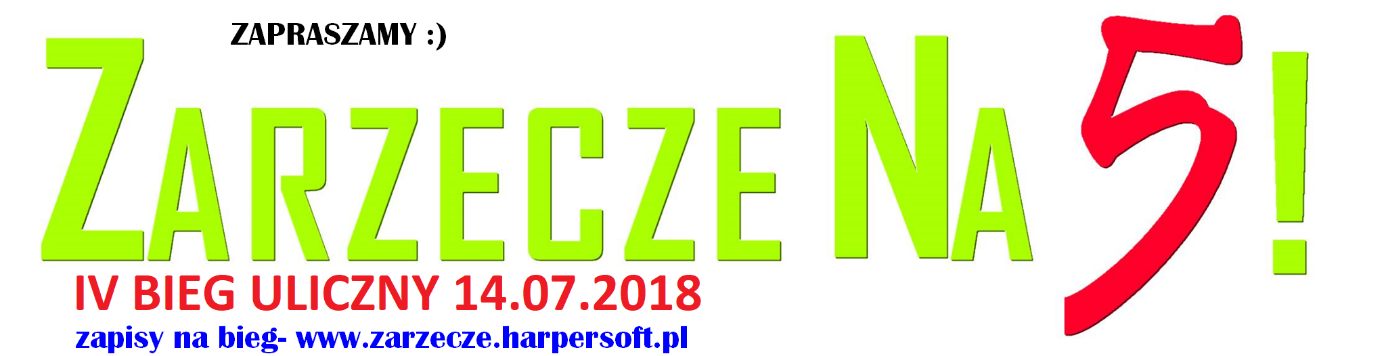   1. CEL: - Promocja Gminy Zarzecze oraz obiektów sportowych - Popularyzacja i promocja biegania jako najprostszej formy ruchu, - Promocja regionu Podkarpacia, - Popularyzacja zdrowego stylu życia, 2. ORGANIZATORZY BIEGU: - GOSiR Zarzecze - Patronat honorowy biegu: Tomasz Bury - Radny Sejmiku Województwa Podkarpackiego 3. TERMIN, MIEJSCE, TRASA: 14.07.2018 (sobota) Zarzecze k. Przeworska, Obiekty Gminnego Ośrodka Sportu i Rekreacji w Zarzeczu, adres: Zarzecze 133A, 37-205 ZarzeczePoczątek biegu: godz. 17.00Start: Hala sportowa GOSiR w ZarzeczuZawodnicy na start powinni zgłosić się ok. godz. 16:50Meta i zakończenie imprezy: Stadion lekkoatletyczny GOSiR Zarzecze
Dystans: 5 km – trasa nie posiada atestu PZLATrasa będzie oznaczona co 1 km, nawierzchnia asfaltowa (98%), kostka (2%). Bieg odbywa się przy ograniczonym ruchu. Na wszystkich kluczowych zakrętach i rozwidleniach trasa będzie zabezpieczona.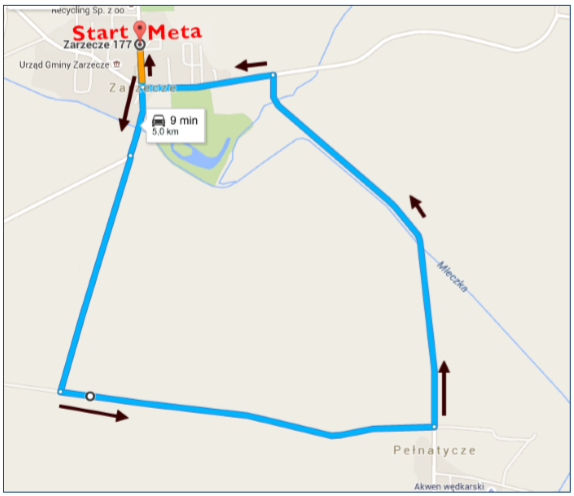 Biuro zawodów: - W dniu biegu (14.07.2018) należy zgłosić się w biurze zawodów w hali sportowej GOSiR w Zarzeczu w celu weryfikacji. Biuro będzie czynne w godzinach 13:00 – 16:30.-W biurze zawodów zawodnicy otrzymują pakiety startowe (min. numer startowy, chipy do pomiaru czasu, agrafki i pamiątkową koszulkę). Podstawą odbioru pakietu startowego będzie okazanie dokumentu tożsamości.-Przy odbiorze pakietu startowego uczestnicy będą zobowiązani do podpisania stosownych oświadczeń.-W biurze zawodów istnieje możliwość zapisu na bieg wraz z uiszczeniem opłaty startowej. Zgłoszenie zawodnika w dniu biegu oznacza brak otrzymania pełnego pakietu startowego (m.in. pamiątkowej koszulki)!Szatnie, depozyt-Szatnie i depozyt znajdują się w hali sportowej GOSiR w Zarzeczu-Za rzeczy wartościowe pozostawione w depozycie organizator nie odpowiada-Pozostawienie i odbiór depozytów odbywać się będzie na podstawie numeru startowego4. PAKIET STARTOWY -numer startowy, CHIP (zwrotny!) -okolicznościowa koszulka -woda -posiłek po biegu (na mecie po odbiór posiłku należy zgłosić się z numerem startowym, przy odbiorze posiłku obcięty zostanie róg numeru startowego)-medal dla wszystkich uczestników biegu!!! -drobne upominki od sponsorów5. POMIAR CZASU: Elektroniczny pomiar czasu będzie obsługiwany przez profesjonalną firmę Harpersoft. Uczestnicy biegu otrzymają chipy w biurze zawodów wraz z pakietem startowym. Decydującym o miejscu w klasyfikacji OPEN oraz poszczególnych klasyfikacjach wiekowych będzie czas brutto.6. ZGŁOSZENIA DO BIEGU I PŁATNOŚCI: -Zgłoszenia elektroniczne na stronie  http://zarzecze.harpersoft.pl/ oraz w biurze zawodów w dniu biegu. -Organizator ustala limit 180 pakietów startowych! (tylko osoby zgłoszone i opłacone ( z zaksięgowaną wpłatą) do 6.07.2018 mają zagwarantowany pełen pakiet startowy. Dokonanie opłaty startowej jest warunkiem umieszczenia zawodnika na liście startowej biegu. -W przypadku większej ilości osób organizator dopuszcza możliwość startu, ale bez gwarancji otrzymania pełnego pakietu startowego! -W przypadku rezygnacji, opłata startowa nie podlega zwrotowi, nie ma możliwości przeniesienia jej na inną osobę. -W momencie zgłoszenia uczestnik zobowiązuje się do:Zapoznania z regulaminem IV Biegu Zarzecze na 5!, oraz przyjęcia jego warunków.Wyrażenia zgody na przetwarzanie danych osobowych przez GOSiR w Zarzeczu do celów związanych z organizacją imprezy, zgodnie z ustawą o Ochronie Danych Osobowych z 29 sierpnia 1997 r. (Dz. U. Nr 133, poz.883)Wyrażenia zgody na wykorzystanie wizerunku w celach promocyjnych związanych z działalnością Gminy Zarzecze oraz GOSiR w Zarzeczu w materiałach informacyjnych publikowanych w lokalnej prasie oraz na stronach internetowych organizatorów.7. OPŁATA STARTOWA: - 30 zł płatne do 6.07.2018 na konto harpersoft, ul. marsz. J. Piłsudskiego 8, 37-200 Przeworsk rachunek bankowy nr: 71 1050 1562 1000 0092 2874 0487 tytułem: Bieg Zarzecze na 5:  <imię i nazwisko zawodnika>- 35 zł w biurze zawodów (brak gwarancji pełnego pakietu startowego!)8. UCZESTNICTWO: -Prawo startu mają zawodnicy tylko z unii europejskiej - W biegu głównym 5 km startują zawodnicy którzy ukończyli 16 lat-Zawodnicy niepełnoletni startują za zgodą rodzica/prawnego opiekuna! Oświadczenie stanowi załącznik nr 1 do niniejszego regulaminu. Dokument można wydrukować i podpisać przed biegiem, bądź w biurze zawodów w dniu imprezy.-Warunkiem udziału w biegu głównym jest przedstawienie aktualnego zaświadczenia lekarskiego o braku przeciwwskazań do udziału w zawodach lub złożenie własnoręcznego podpisu pod oświadczeniem o zdolności do udziału w/w zawodach, oraz przejęciu pełnego ryzyka i konsekwencji udziału na własną odpowiedzialność.-Zawodnicy pokonujący dystans biegu w sposób niedozwolony/skracanie trasy zostaną zdyskwalifikowani-Zabrania się startu pod wpływem niedozwolonych środków oraz alkoholu-Uczestnik biegu ma obowiązek zapoznać się z regulaminem imprezy i stosować się do jego zasad-Każdy zawodnik musi wyrazić zgodę na przetwarzanie danych osobowych dla celów organizacji biegu-Podczas biegu zawodnicy muszą posiadać numery startowe przypięte z przodu koszulki na wysokości klatki piersiowej9. UBEZPIECZENIE: Organizator NIE ubezpiecza zawodników !!!10. KLASYFIKACJA: Kategoria OPEN miejsca 1-3 K/M Kategorie wiekowe: K/M 16-29 K/M 30-39 K/M 40-49 K/M 50- 59 K/M 60+ 
Dodatkowe klasyfikacje: -Najstarszy uczestnik, najstarsza uczestniczka -Mieszkańcy Gminy Zarzecze – miejsca 1-3 K/M (Przy odbiorze nagród wymagane udokumentowanie stałego zameldowania – okazanie dokumentu tożsamości)11. NAGRODY: Pamiątkowy medal na mecie dla każdego uczestnika! Kategoria OPEN-Puchary dla najlepszej trójki kobiet i mężczyzn-Nagrody finansowe (200 zł, 150 zł 100zł-kwoty mogą wzrosnąć) -Nagrody rzeczowe Klasyfikacje wiekowe/mieszkańcy Gminy Zarzecze: -Puchary lub statuetki dla zwycięzców kategorii -Nagrody rzeczowe lub finansowe dla najlepszej trójki (w zależności od pozyskanych sponsorów)Zawodnicy, którzy zajęli pierwsze trzy miejsca w kategorii OPEN, nie będą nagradzani w poszczególnych kategoriach wiekowych oraz kategorii mieszkaniec/mieszkanka gminy ZarzeczeOrganizator ma prawo do zmiany istniejących klasyfikacji i nagród w zależności od hojności sponsorów.DEKORACJA ZWYCIĘZCÓW: -Dekoracja zwycięzców odbędzie się na scenie głównej na Stadionie lekkoatletycznym GOSiR Zarzecze-Dekoracja  Biegu Głównego nastąpi maksymalnie do 30 minut po zakończeniu biegu-Bieg Zarzecze na 5! będzie jedną z głównych imprez towarzyszących tegorocznym obchodom Dnia Gminy Zarzecze. Wszystkich uczestników biegu zapraszamy do dalszego udziału w wydarzeniu po zakończeniu dekoracji!12. POSTANOWIENIA KOŃCOWE: -Organizator zastrzega sobie prawo do zmiany interpretacji regulaminu. -Bieg odbędzie się bez względu na warunki atmosferyczne. -Organizator zapewnia miejsce na przebranie i przechowanie ubrań, możliwość skorzystania  z natrysków oraz parkingu na terenie GOSiR Zarzecze-W czasie trwania zawodów organizator zapewnia opiekę medyczną-W sprawach nie ujętych w regulaminie ostateczną decyzję podejmuje organizator-Nad bezpieczeństwem zawodników oraz porządku publicznego w trakcie zawodów będą czuwać służby medyczne oraz druhowie z ochotniczych straży pożarnych i funkcjonariusze policji.Kontakt: http://gosirzarzecze.plDyrektor GOSiR Zarzecze  Jacek Zięba 664 751 348 Piotr Iwanko 667 192 332Załącznik nr 1                                                                …………………………….                                                                                        miejscowość, data Zgoda rodzica/opiekuna prawnego naudział osoby niepełnoletniej 
Wyrażam zgodę na udział osoby niepełnoletniej, której jestem rodzicem/opiekunem prawnym w IV Biegu Zarzecze na 5!, organizowanym przez Gminny Ośrodek Sportu i Rekreacji dnia 14.07.2018 r. w Zarzeczu
Dane osoby niepełnoletniej:
Imię i nazwisko ...................................................................................... Data i miejsce urodzenia ........................................................................ Dane opiekuna prawnego: 
Imię i nazwisko ........................................................................................ Numer i seria dokumentu tożsamości....................................................... Aktualny numer telefonu ...................................................................................... 
Oświadczam, iż moje dziecko jest zdrowe i nie ma przeciwwskazań do udziału w biegu a dane w formularzu są prawdziwe i zgodne z prawem. Zapoznałem/am się z regulaminem biegu i akceptuję jego warunki. Przyjmuję do wiadomości, że jedynym administratorem danych osobowych zawartych w powyższym formularzu jest organizator biegu. Wyrażam zgodę na ich przetwarzanie, w tym także dla potrzeb marketingowych podejmowanych przez Organizatora Biegu, zgodnie z ustawą z dnia 29 sierpnia 1997 r. o ochronie danych osobowych (Dz.U. Nr 133, poz. 883). ……………………………………… Data i czytelny podpis opiekuna/rodzica